Protokół z I etapu „Konkursu wiedzy o Mazowszu” 
w roku szkolnym 2018/2019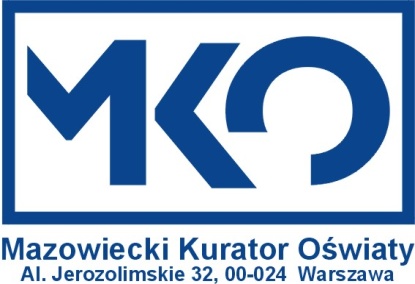                                                                                                   ………………………………….                                                                  (pieczątka szkoły)                                                                                                  (miejscowość, data)                                 W dniu    ……………………  Szkolna Komisja Konkursu „Wiedzy o Mazowszu” powołana 
w szkole…………………………………………………………………………………………                                                                                        (nazwa szkoły)w składzie:Przewodniczący:……………………………………………………………………………......Członek:…………………………………………………………………………………………Członek: ………………………………………………………………………………………...przeprowadziła szkolny etap konkursu. Konkurs rozpoczął się o godzinie  …………………, zakończył o godzinie …………………..        W konkursie wzięło udział …………………….. uczniów, z czego …………………………... zakwalifikowało się do etapu rejonowego. Do etapu rejonowego zakwalifikowali się następujący uczniowie:Uwagi o przebiegu konkursu:……………………………………………………………………………………………………………………………………………………………………………………………………………………………………………………………………………………………………………………………………………………………………………………………………………………………………………………………………………………………………………………………………………………………………………………………………………………………………………………………………………………………………………………………………………………………………………………………………………………Podpisy członków komisji:          ………………………………….………………………………….Podpis Przewodniczącego Szkolnej Komisji Konkursowej                                                                                      …………………………………….L.p.Imię i nazwisko uczniaLiczba uzyskanych punktów